1. AMAÇBu kılavuzun amacı üniversite bünyesinde birimler bazında gerçekleştirilen paydaş analizi ve risk analizi yöntem ve değerlendirmelerini tanımlamaktır.  2. KAPSAMBu kılavuz, Yıldız Teknik Üniversitesi tüm birimlerini kapsar. 3. TANIMLAR3.1 Paydaş Analizi Paydaş;Üniversitenin ürün ve hizmetleri ile ilgisi olan, kuruluştan doğrudan veya dolaylı, olumlu ya da olumsuz yönde etkilenen veya kuruluşu etkileyen kişi, grup veya kurumlardır.Üniversite içi paydaş;Üniversite içinde çalışan kişi, bölüm ya da birimler.Üniversite dışı paydaş;Üniversite dışında olan kişi, kurum ya da kuruluşlar.Temel Paydaş;Üniversitenin kanunlarla bağlı olduğu ve işbirliği yapmak zorunda olduğu paydaşlar.Stratejik Paydaş;Üniversitenin hedeflenen vizyona ulaşabilmesi için birlikte çalışmayı seçtiği paydaşlar.Bkz.: FR-1161-Paydaş Analizi ve Paydaş Beklentisi Formu3.2 Risk AnaliziOlasılıkBir olayın gün, hafta, ay, yıl gibi bir zaman dilimi içerisinde gerçekleşme durumunu ifade eder. EtkiTehlikenin oluşması durumunda birime vereceği zararı, hedef ve faaliyetler üzerindeki etkisini gösterir.Risk Değerlendirme (Ref: FR-1075-YTÜ Risk Analizi Formu Bölüm A)Tehlikelerden kaynaklanan riskin büyüklüğünü tahmin etmek ve mevcut kontrollerin yeterliliğini dikkate alarak riskin kabul edilebilir olup olmadığına karar vermek için kullanılan proses.Risk Yönetimi (Ref: FR-1075-YTÜ Risk Analizi Formu Bölüm A+B+C)Risk yönetimi risk değerlendirmenin bir adım ilerisine giderek risk azaltma ve kontrol ile ilişkili aksiyonları içerir.Bkz.: FR-1075-YTÜ Risk Analizi Formu4. SORUMLULUKLARBu kılavuzun hazırlanmasından Kalite Koordinatörlüğü ve uygulanmasından birim kalite sorumluları sorumludur.   5. UYGULAMA5.1 Paydaş Analizi (Ref: Paydaş Analizi ve Paydaş Beklentisi Formu)Paydaş;Kuruluşun (üniversite) ürün ve hizmetleri ile ilgisi olan, kuruluştan doğrudan veya dolaylı, olumlu ya da olumsuz yönde etkilenen veya kuruluşu etkileyen kişi, grup veya kurumlardır.İç paydaş;Kuruluş içinde çalışan kişi, bölüm ya da birimler.Dış paydaş;Kuruluş dışında olan kişi, kurum ya da kuruluşlar.Temel Paydaş;Kuruluşun kanunlarla bağlı olduğu ve işbirliği yapmak zorunda olduğu paydaşlar.Stratejik Paydaş;Kuruluşun hedeflenen vizyona ulaşabilmesi için birlikte çalışmayı seçtiği paydaşlar.Paydaş Sebebi;Kuruluşun, paydaş ile paydaş olma sebebi.Paydaş Beklentisi;Paydaşın kuruluştan beklentisi.Etki;Paydaşın, üniversitenin, birimin ya da bölümün faaliyet ve hizmetlerini olumlu veya olumsuz etkileme gücüdür.Önem;Üniversitenin, birimin ya da bölümün ilgili paydaşın beklenti ve taleplerinin karşılanması konusuna verdiği önceliği ifade eder.Sonuç;Paydaşın önem derecesinin tespitidir. 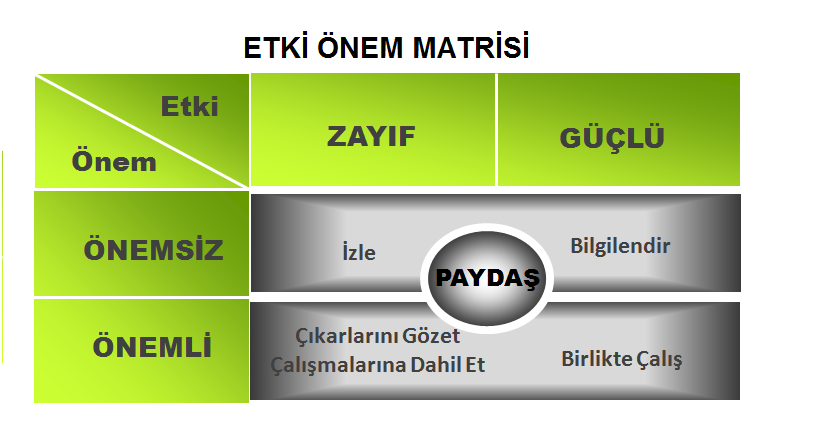           İzle: Paydaşın üniversiteden beklentisini takip et. Bilgilendir: Paydaşın beklentisini etkileyecek faktörlerde gerçekleşen değişiklerin hakkında paydaşın bilgilendirilmesini sağla.Çıkarlarını gözet – çalışmalara dahil et: Paydaşın faaliyet ve çıktılarını takip et.Birlikte Çalış: Üniversitenin tüm birimleri ilgili paydaş ile birlikte çalışır.İlgili tarafların beklentilerinin anlaşılması ve değerlendirilmesi yöntemi olarak, kurum içi paydaşlar beklentilerin tespit edildiği anketler ile kurum dışı stratejik paydaşlar yüz yüze görüşmeler ve toplantılar ile belirlenmiştir. Kurum dışı temel paydaşların beklentileri kanun/yönetmelik gibi yasal yaptırımlar ile doğmaktadır.Paydaşların beklentileri yılda bir kez YGG toplantısında gözden geçirilmekte her beş yılda bir yukarıda tanımlanan yöntemler ile revize edilmektedir.Bkz.: FR-1161-Paydaş Analizi ve Paydaş Beklentisi Formu Risk Analizi5.2.1 Risk Değerlendirme (Ref: Risk Analizi Formu Bölüm A)Tehlikelerden kaynaklanan riskin büyüklüğünü tahmin etmek ve mevcut kontrollerin yeterliliğini dikkate alarak riskin kabul edilebilir olup olmadığına karar vermek için kullanılan proses.Riskin Tanımı: Risk, tehlikenin, yani potansiyel zararın, olma ihtimali ve sonucuna (şiddetine) göre yazılır. (neden sonuç ilişkisi kurularak) Örnek: Elektrik kesintilerinde jeneratörün devreye girmemesi sebebi ile ana network sunucularının çalışmaması, dolayısı ile hizmetin yerine getirilememesi riski.Risk Giderici Mevcut Faaliyet: Tanımlanmış olan riskin olasılığını ve şiddetini düşürmek için “şu anda” yapılan aksiyon.Örnek: Jeneratör bakım sözleşmesi yapılmış. Periyodik bakım planı oluşturulmuştur.İlgili Belge: Risk giderici mevcut faaliyeti destekleyen/kanıtlayan belge.Örnek: Jeneratör bakım kayıtları.Etki:Tehlikenin oluşması durumunda birime vereceği zararı, hedef ve faaliyetler üzerindeki etkisini gösterir. Ref: Risk Matrisi Örnek: 2 (önemli)Olasılık:Bir olayın gün, hafta, ay, yıl gibi bir zaman dilimi içerisinde gerçekleşme durumunu ifade eder. Ref: Risk Matrisi Örnek: 3 (yüksek)Risk:   Örnek: 2x3=6 Risk Derecesi: Örnek: 2x3=6 (Orta)Karar:   Kaçınma: İşi gerçekleştirmenin başka yollarını arama.  Var olan hizmeti sonlandırmak, bazı faaliyetleri durdurmak veya belirli bir tehlike bulundurmayan işyeri yerleşkesi seçmek gibi anlamlara gelirTransfer Etme: Riski bir başka kuruma veya bireye devretme. Bu uygulamada aslında risk yok edilmiş olmayacaktır, sadece riskin sorumluluğunun başkası tarafından yüklenilmesi sağlanacaktır. Risk, riskin transfer edildiği birimde analiz edilmelidir.
Azaltma: Karşılaşılabilecek riskler tanımlandıktan sonra bu risklerin etkisini veya gerçekleşme olasılıklarını azaltmak için ek önlemler alarak, riske yanıt verme planı oluşturma çalışmasıdır. 
Kabullenme: Kabullenme de bir risk yanıtlama planıdır. Göz ardı edilebilecek riskler kurum taraflarınca kabul edilir.  Örnek: Azaltma        Bkz.: FR-1075-YTÜ Risk Analizi Formu5.2.2 Risk Yönetimi (Ref: Risk Analizi Formu Bölüm A+B+C)Risk yönetimi risk degerlendirmenin bir adım ilerisine giderek risk azaltma ve kontrol ile ilişkili aksiyonları içerir.Risk Giderme Yöntemi: “Kaçınma, Transfer Etme ve Azaltma” kararları için alınması planlanan risk giderici faaliyet tanımını ifade eder.Örnek: Yedek jeneratörün satın alınması ve devreye alınması.Sorumlu: Risk giderme yöntemini yerine getirmesi planlanan birim/kişi.Örnek: Altyapı Birim AmirliğiTermin: Risk sonuçlarına göre alınması gereken risk giderme yöntemleri için tanınan max. süre. Alınması planlanan risk giderici faaliyet için belirlenen süre “Risk Derecesi Tablosu” nda belirlenen termin süresinden uzun olmamalıdır.Örnek: 1 yıl içinde (veya xxxx tarihi)Kaynak:Risk giderme yöntemi için ihtiyaç duyulan insan gücü, metod, finans gibi kaynakları ifade eder.Örnek: FinansSonuçlar Nasıl Değerlendirilecek:Risk giderme yönteminin yapılıp yapılmadığının göstergesi. (risk giderici aksiyon sonucunda ölçülebilir sayısal veri veya risk giderici aksiyonun yerine getirilmiş olması)Örnek: Yeni jeneratör satın alma onayı. Jeneratör bakım planı.Risk analizi, tehlikenin tanımlanması ve kuruma, bireylere, topluma, mülke ve çevreye olabilecek riskinin öngörülmesi için mevcut verilerin sistematik olarak kullanılmasıdır.Üniversite bünyesindeki tüm birimler süreçlerine ait riskleri ve mevcut risk giderici aksiyonlarını tanımlar, değerlendirir ve karar verir.Risk giderici aksiyonlar için düzeltici faaliyetler kalite koordinatörlüğü tarafından ilgili birime açılır. İlgili düzeltici faaliyetin kapatılması sonrasında faaliyetin etkinliği Risk Analizi Formu /C bölümü ile tekrar gözden geçirilir.Risk analizi yılda bir kesin olmak üzere ve üniversitenin faaliyetlerinde ve lokasyonunda olabilecek majör değişiklikler sonrası gözden geçirilmelidir.Bkz.: FR-1075-YTÜ Risk Analizi Formu6. İLGİLİ DOKÜMANLARFR-1075-YTÜ Risk Analizi Formu FR-1161-Paydaş Analizi ve Paydaş Beklentisi Formu PR-004-Uygunsuzluk Yönetimi, Düzeltici ve Önleyici Faaliyetler ProsedürüFR-XXX Mezun/İşveren/Staj yeri Memnuniyeti Anketleri PAYDAŞIN ÖNEM DERECESİ=  ETKİ X ÖNEMPAYDAŞIN ÖNEM DERECESİ=  ETKİ X ÖNEMRisk Matrisi Risk değerlendirme sırasında, olası risklerin şiddeti ile oluşma olasılıkları arasındaki ilişkiye bağlı olarak söz konusu riskler derecelendirilebilir. Risklerin ortaya çıkmasını engelleyecek olan aksiyonların şekillendirilmesi buna göre önceliklendirilmelidir.RİSK =  ŞİDDET x OLASILIKRİSK =  ŞİDDET x OLASILIKRisk PuanıRisk DerecesiÖncelikTermin 1-3  Önemsiz  4. Öncelikli “Risk Giderme Yöntemi” belirlenmesi durumunda açılan düzeltici faaliyet/aksiyon max. 1 yıl içinde tamamlanmalı. 4-6  Orta  3. Öncelikli “Risk Giderme Yöntemi” için açılan düzeltici faaliyet/aksiyon max. 1 yıl içinde tamamlanmalı.  8-9  Önemli  2. Öncelikli “Risk Giderme Yöntemi” için açılan düzeltici faaliyet/aksiyon max. 6 ay içinde tamamlanmalı.   12-16  Çok Önemli  1. Öncelikli  “Risk Giderme Yöntemi” için açılacak olan düzeltici faaliyet max.1 hafta içinde açılmalı ve aksiyonalar min. sürede yerine geitirilmeli.